анализ ДЕТСКОГО дорожно-транспортного травматизмав ГОРОДЕ БРЯНСКЕ ПО ИТОГАМ 1 КВАРТАЛА 2021 годаСПРАВОЧНО: ОБРАЗОВАТЕЛЬНЫЕ ОРГАНИЗАЦИИКоличество проживающих в г. Брянске детей дошкольного возраста: 49961, в т.ч.:- до 3-х лет – 14891 (посещают ДОУ 4727)- от 3 до 7 лет – 23102 (посещают ДОУ 21338)- не организованные - 11968Количество образовательных учреждений на территории г. Брянска: 174, в т.ч.:- школы – 66 юридических лиц, 67 зданий-корпусов: общеобразовательные – 61, коррекционные – 4, 1 – вечерняя (сменная) школа, кроме того на территории города располагаются 3 областного подчинения (Лицей №1, ГАОУ «Брянская кадетская школа им. Героя России В.И. Шкурного», филиал «Супоневская школа-интернат»)Школы (здания-корпуса):Советский район – 16 (17 юр.лиц)Бежицкий район – 26 (24 юр.лица)Володарский район –12 (12 юр.лиц)Фокинский район – 13 (13 юр.лиц)- детские сады – 104 + 4 отделения дошкольного образованияДетские садыСоветский район – 31+1 отделение дошкольного образованияБежицкий район – 36+1 отделение дошкольного образованияВолодарский район –22Фокинский район – 15+2 отделение дошкольного образованияКоличество учащихся – 78599 (2017-18 уч. год - 70 501, + 8098 чел., +11,5 %), в т.ч.:- школьники – 52534- дошкольники – 26065 Общие сведенияЗа отчетный период на территории г. Брянска отмечается рост количества ДТП и пострадавших в них детей и подростков в возрасте до 16 лет:  зарегистрировано 5 дорожно-транспортных происшествий с участием несовершеннолетних в возрасте до 16-ти лет (3 месяца 2020 - 3, +66,7%), в результате которых погибших нет (3 месяца 2020 – 0), 5 человек получили травмы (3 месяца 2020 –  3, +66,7). КОЛИЧЕСТВО ДТП ПО МЕСЯЦАМ:Удельный вес дорожно-транспортных происшествий, в результате которых пострадали дети, от общего количества ДТП, зарегистрированных в городе Брянске, составил 10,2 % (3 месяца 2020 – 3,0 %), травмированных – 7,4 % (3 месяца 2020 – 2,5 %). Динамика аварийности с участием детей:Диаграмма аварийности с участием детей:Состояние аварийности по районам областного центра:- Бежицкий район – 3-0-3 (3 МЕСЯЦА 2020 – 1-0-1, +200,0%); - Фокинский район – 2-0-2 (3 МЕСЯЦА 2020 1-0-1, +100,0%).- Советский район – 0 (3 МЕСЯЦА 2020 1-0-1, -100,0%)- Володарский район – 0 (3 МЕСЯЦА 2020 - 0)По итогам отчетного периода отмечается рост аварийности с участием детей в Бежицком (+ 200,0%) и Фокинском (+100,0%) районе г. Брянска.  Распределение показателей детского  дорожно-транспортноготравматизма по месяцамРаспределение  ДТП по видамПроцентное распределение ДТП с участием несовершеннолетних представлено на диаграмме:Пострадавшие (раненые + погибшие)  несовершеннолетние участники ДТП распределились следующим образом:В январе-марте 2021 года зарегистрировано 4 ДТП, связанных с наездами на несовершеннолетних пешеходов, что составляет 8,2% от общего количества ДТП, зарегистрированных в городе Брянске. Удельный вес наездов на детей-пешеходов в общей массе наездов на пешеходов составляет 25,0%.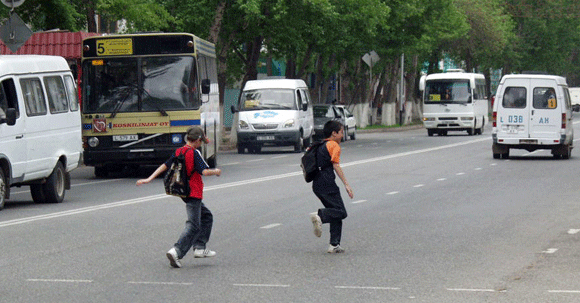 пешеходы – 4 (3 месяца 2020 - 1, +300,0%). При этом вследствие нарушений ПДД несовершеннолетними пешеходами – 2-0-2 (3 месяца 2020 1-0-1; +100,0%).ДТП с участием детей-пешеходов до 16 лет по районам:ДТП с участием детей-пешеходов по местам совершения ДТППРИМЕЧАНИЕ: НА МАРШРУТАХ ПАТРУЛИРОВАНИЯ НАРЯДОВ ДПС ЗАРЕГИСТРИРОВАН 1 НАЕЗД НА РЕБЕНКА-ПЕШЕХОД (03.03.21 пр-т Московский,34) В январе-марте 2021 года зарегистрировано 1 дорожно-транспортное происшествие с ребенком–пассажиром.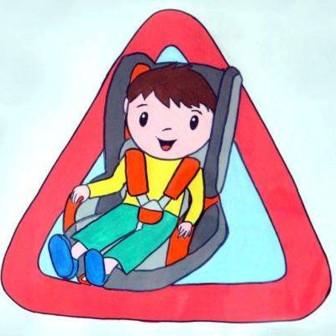 Пассажиры – 1 (2 месяца 2020- 2, -50,0%). без ДУУ, не пристегнут ремнем безопасности – 0 (3 месяца 2020 – 0)с использованием ДУУ, ремня безопасности – 1 (3 месяца 2020 – 2, -50,0%)ДТП с участием детей-пассажиров до 16 лет по районам:Пострадавшие дети-пассажиры по видам транспортных средств:без ДУУ, не пристегнут ремнем безопасности – 0 (3 месяца 2020 – 0)с использованием ДУУ, ремня безопасности – 1 (3 месяца 2020 – 2, -50,0%)По возрастным категориям пострадавших детей-пассажиров:- до 6 лет – 0  (3 МЕСЯЦА 2020 - 0)- 7-10 лет – 0  (3 МЕСЯЦА 2020 - 0)- 11-13 лет – 1 (3 МЕСЯЦА 2020 – 0, +100,0%)- 14-16 лет – 0 (3 МЕСЯЦА 2020 – 2, на -2)Распределение травмированных в ДТП подростковпо возрастным группам  В приведенной ниже таблице представлены статистические показатели с учетом распределения пострадавших подростков и детей по четырем основным возрастным группам:- до 6 лет – 0 (3 МЕСЯЦА 2020 – 0, стаб)- 7-10 лет – 3 (3 МЕСЯЦА 2020 – 0; на +3 пострадавших) - 11-13 лет – 2 (3 МЕСЯЦА 2020 – 1, +1 пострадавшего, +100,0%)- 14-16 лет – 0 (3 МЕСЯЦА 2020 – 2, - 100,0 %  пострадавших)  Наибольшее количество ДТП и пострадавших зарегистрировано с участием школьников начальных классов (3 ДТП). Долевое распределение основных показателей детского дорожно-транспортного травматизма, в зависимости от возраста пострадавших несовершеннолетних, представлено на диаграммах:Распределение травмированных в ДТП детей по половой принадлежностиВ приведенной ниже таблице представлены статистические показатели с учетом распределения пострадавших и погибших детей по половому признаку:Распределение ДТП по времени суток и по категориям участников дорожного движенияНаибольшее количество ДТП и пострадавших в них детей произошло в период времени с 18 до 21 часов (3 ДТП, что составляет 60,0% от общего количества ДТП с несовершеннолетними).Распределение ДТП по дням неделиДТП ПО ВИНЕ ДЕТЕЙВ течение отчетного периода допущено 2 дорожно-транспортных происшествия по вине несовершеннолетних (ребенок цыганской народности, ОО не посещает; ученик МБОУ СОШ №36) (3 месяца 2020 – 1-0-1):- по вине детей-пешеходов: 2-0-2 (3 месяца 2020 – 1-0-1, один ребенок ОО не посещает; ученик МБОУ СОШ №36, +100,0%). 1. 20.01.2021 года в 17-25 в районе дома № 77 по ул. Делегатской г. Брянска водитель автомобиля ФОЛЬКСВАГЕН ТОUАRЕG, двигаясь по улице Делегатской со стороны ул. А.Сахарова в сторону пер. Каманина, допустил наезд на пешехода Логвинова Н.П., перебегавшего проезжую часть дороги в неустановленном месте, внезапно выбежал из-за двигавшегося во встречном направлении транспорта слева направо по ходу движения автомобиля. В результате ДТП: несовершеннолетний (7 лет) пешеход Логвинов Николай Петрович. 16.06.2013 года рождения, проживает: г. Брянск, улица Делегатская, д.77, зарегистрирован: г.Брянск, ул. Огарева д.8, с диагнозом: «закрытый перелом костей носа без смещения, ушибленные ссадины лба и верхней губы» отпущен домой с назначением лечения.2. 03.03.2021 года в 19-45 минут в районе дома 34 по пр-ту Московскому г. Брянска водитель автомобиля ШКОДА ОСТАVIА, двигаясь по проезжей части, проходящей вдоль пр-та Московского со стороны ул. Шолохова в сторону ул.Белорусской, допустил наезд на пешехода Львутина М.М., перебегавшего проезжую часть дороги в неустановленном месте в зоне видимости нерегулируемого пешеходного перехода из-за стоящего у края проезжей части автомобиля. В результате ДТП: несовершеннолетний (7 лет) пешеход Львутин Макарий Михайлович 12.03.2013 года рождения, учащийся МБОУ СОШ №36, 2 «а» класс, находился без сопровождения взрослых, одежда не оборудована СВЭ, с диагнозом: ушиб передней брюшной стенки, ушиб мягких тканей головы, ушиб бедер, после осмотра отпущен с назначением лечения. Распределение ДТП по вине детей по месяцамОсновными нарушениями ПДД  со стороны детей и подростков, повлекшими ДТП, стали:- переход проезжей части вне установленного места - 2 ДТПДолевое распределение основных показателей детского дорожно-транспортного травматизма за отчетный период, в зависимости от категории несовершеннолетних виновников ДТП, представлено на диаграммах:Виновность со стороны водителей транспортных средств прослеживается в 3 ДТП, в результате которых пострадали три несовершеннолетних участника дорожного движения. Основными причинами таких ДТП являются: несоблюдение дистанции, нарушение требований сигналов светофоров, нарушения правил маневрирования. В ы в о д ыАнализ детского дорожно-транспортного травматизма за 1 квартал 2021 года показал, что за отчетный период на территории г. Брянска отмечается рост количества ДТП и пострадавших в них детей и подростков в возрасте до 16 лет: зарегистрировано 5 дорожно-транспортных происшествий с участием несовершеннолетних в возрасте до 16-ти лет (3 месяца 2020 - 3, +66,7%), в результате которых погибших нет (3 месяца 2020 – 0), 5 человек получили травмы (3 месяца 2020 –  3, +66,7). Удельный вес дорожно-транспортных происшествий, в результате которых пострадали дети, от общего количества ДТП, зарегистрированных в городе Брянске, составил 10,2 % (3 месяца 2020 – 3,0 %), травмированных – 7,4 % (3 месяца 2020 – 2,5 %). По итогам отчетного периода отмечается рост аварийности с участием детей в Бежицком (+ 200,0%) и Фокинском (+100,0%) районе г. Брянска.  Пострадавшие несовершеннолетние участники ДТП распределились следующим образом:пешеходы – 4 (3 месяца 2020 - 1, +300,0%). При этом вследствие нарушений ПДД несовершеннолетними пешеходами – 2-0-2 (3 месяца 2020 1-0-1; +100,0%).пассажиры – 1 (2 месяца 2020- 2, -50,0%). без ДУУ, не пристегнут ремнем безопасности – 0 (3 месяца 2020 – 0)с использованием ДУУ, ремня безопасности – 1 (3 месяца 2020 – 2, -50,0%)Наибольшее количество ДТП и пострадавших зарегистрировано с участием школьников начальных классов (3 ДТП).Наибольшее количество ДТП и пострадавших в них детей произошло в период времени с 18 до 21 часов (3 ДТП, что составляет 60,0% от общего количества ДТП с несовершеннолетними).В течение отчетного периода допущено 2 дорожно-транспортных происшествия по вине несовершеннолетних (ребенок цыганской народности, ОО не посещает; ученик МБОУ СОШ №36) (3 месяца 2020 – 1-0-1):- по вине детей-пешеходов: 2-0-2 (3 месяца 2020 – 1-0-1, один ребенок ОО не посещает; ученик МБОУ СОШ №36, +100,0%). ОГИБДД УВД России по г. БрянскуПриложение СВЕДЕНИЯО ДОРОЖНО-ТРАНСПОРТНЫХ ПРОИСШЕСТВИЯХ С УЧАСТИЕМ ДЕТЕЙВ ВОЗРАСТЕ ДО 16-ТИ ЛЕТ НА ТЕРРИТОРИИ ОБЛАСТНОГО ЦЕНТРАПО ИТОГАМ 1 КВАРТАЛА 2021 ГОДАДТП с участием детей в Бежицком  районе г. Брянска: 	В Бежицком районе зарегистрировано 3 ДТП (3 месяца 2020 – 1, + 200,0%), в которых 3 несовершеннолетних получили травмы (3 месяца 2020 – 1, +200,0%), погибших нет. Примеры ДТП:1. 20.01.2021 года в 17-25 в районе дома № 77 по ул. Делегатской г. Брянска водитель автомобиля ФОЛЬКСВАГЕН ТОUАRЕG, двигаясь по улице Делегатской со стороны ул. А.Сахарова в сторону пер. Каманина, допустил наезд на пешехода Логвинова Н.П., перебегавшего проезжую часть дороги в неустановленном месте, внезапно выбежал из-за двигавшегося во встречном направлении транспорта слева направо по ходу движения автомобиля. В результате ДТП: несовершеннолетний (7 лет) пешеход Логвинов Николай Петрович, не обучается, цыганской народности, 6.06.2013 года рождения, проживает: г. Брянск, улица Делегатская, д.77, зарегистрирован: г.Брянск, ул. Огарева д.8, с диагнозом: «закрытый перелом костей носа без смещения, ушибленные ссадины лба и верхней губы» отпущен домой с назначением лечения.2. 20.01.2021 года в 18-10 в районе дома 2 по ул. Бурова г. Брянска 48-летний водитель автомобиля ТОЙОТА АВЕНСИС, двигаясь по улице Бурова в крайней правой полосе со стороны ул. Ульянова в сторону ул.Речной, проехал на запрещающий сигнал светофора, допустил наезд на пешехода Ашуркова Д.С., переходившего проезжую часть дороги по регулируемому пешеходному переходу (на разрешающий сигнал светофора для пешеходов) справа налево по ходу движения автомобиля. В результате ДТП: несовершеннолетний (9 лет) пешеход Ашурков Дмитрий Сергеевич 03.10.2011 года рождения, проживает: г. Брянск, улица Протасова д.4 кв.15, учащийся Гимназия №5, 3 «г» класс, находился без сопровождения взрослых, с диагнозом: «ушиб левого бедра» после осмотра в Детской областной больнице г. Брянска госпитализирован в травматологическое отделение. 3. 07.03.21 в 18-20 на ул. Флотской в районе д.1 водитель автомобиля Форд Гэлакси, не учел дистанцию и совершил столкновение с автомобилем Рено Симбол, которого отбросило на автомобиль Митцубиси. В автомобиле Рено Симбол на пассажирском сидении (пристегнут ремнем безопасности) находился несовершеннолетний – Тубол Арсений Иванович, 10.05.2007 года рождения. В результате ДТП ребенок получил травму в виде растяжения связок шеи.ДТП с участием детей в Советском  районе г. Брянска:В Советском районе ДТП не зарегистрировано (3 месяца 2020 – 1 ДТП, -100,0% с одним пострадавшим -100,0%).ДТП с участием детей в Фокинском  районе г. Брянска:В Фокинском районе ДТП зарегистрировано 2 ДТП (3 месяца 2020 – 1, + 100,0%), в которых 2 несовершеннолетних получили травмы (3 месяца 2020 – 1, +100,0%), погибших нет.Примеры ДТП:03.03.2021 года в 19-45 минут в районе дома 34 по пр-ту Московскому г. Брянска водитель автомобиля ШКОДА ОСТАVIА, двигаясь по проезжей части, проходящей вдоль пр-та Московского со стороны ул. Шолохова в сторону ул.Белорусской, допустил наезд на пешехода Львутина М.М., перебегавшего проезжую часть дороги в неустановленном месте в зоне видимости нерегулируемого пешеходного перехода из-за стоящего у края проезжей части автомобиля. В результате ДТП: несовершеннолетний (7 лет) пешеход Львутин Макарий Михайлович 12.03.2013 года рождения, учащийся МБОУ СОШ №36, 2 «а» класс, находился без сопровождения взрослых, одежда не оборудована СВЭ, с диагнозом: ушиб передней брюшной стенки, ушиб мягких тканей головы, ушиб бедер, после осмотра отпущен с назначением лечения.03.03.2021 года в 14-38 в районе дома № 40 по ул. Белорусской г. Брянска водитель, управляя автомобилем LADA GRANTA, двигаясь по улице Белорусской допустил наезд на несовершеннолетнего (11 лет) пешехода Проскурина Р.К., перебегавшего проезжую часть дороги по нерегулируемому пешеходному переходу слева направо по ходу движения автомобиля. В результате ДТП: несовершеннолетний (11 лет) пешеход Проскурин Роман Константинович, 29.12.2009 года рождения, проживает: г. Брянск, улица Белорусская, д.56 кв.63, учащийся МБОУ СОШ № 40, 4 «а» класс, с диагнозом «тупая травма живота» госпитализирован в БОБ №1.ДТП с участием детей в Володарском  районе г. Брянска:В Володарском районе ДТП не зарегистрировано (1 месяц 2020 – 0 ДТП)20202021+/- %Январь 22СтабФевраль 00Стаб Март 13+200,0Показатель аварийности20122013201420152016                                                                                                                                                                                                                                                                                                                                                                                                                                                                                                                                                                                                                                                                                                                                                                                                                                                                                                                                                                     20172018201920202021ДТП96694104935Погибло0000000000Ранено967104104935Удельный вес количества ДТП с детьми (%)8,2    6,84,39,14,613,34,910,03,010,2Удельный вес погибших детей (%)----------Удельный вес пострадавших детей (%) 6,86,04,28,33,511,54,58,32,57,4январьянварьфевральфевральмартмартапрельапрельмаймайиюньиюньиюльиюльавгуставгуст сентябрь сентябрь   октябрь   октябрьноябрьноябрьдекабрьдекабрь20г21 г20г21 г20г21 г20г21 г20г21 г20г21 г20г21 г20г21 г20г21 г20г21 г20г21 г20г21 гКол-воДТП220013Кол-во погиб-х------Кол-вораненых220013Тяжесть последствий в %------РайонКол-во ДТП, погибло, раненоКол-во ДТП, погибло, раненоАбсолютное числоКол-во ДТП, погибло, раненоКол-во ДТП, погибло, раненоКол-во ДТП, погибло, раненоРайон20202021Абсолютное число+- % к  2020+- % к  2020+- % к  2020Советский0-0-00-0-00-0-0стаб-стабБежицкий1-0-12-0-2+1-0+1+100,0+100,0Володарский0-0-00-0-00-0-0стаб-стабФокинский0-0-02-0-2+2-0+2На +2-На +2г. Брянск1-0-14-0-4+3-0+3+300,0+300,0На пеш. переходахВо дворахНа тротуарахВне устан. местаИные места2-0-2(3 МЕСЯЦА 2020 0-0-0)0-0-00-0-02-0-2(3 МЕСЯЦА 2020 1-0-1)0-0-0УДЕЛЬНЫЙ ВЕС (от ДТП с детьми-пешеходами)УДЕЛЬНЫЙ ВЕС (от ДТП с детьми-пешеходами)УДЕЛЬНЫЙ ВЕС (от ДТП с детьми-пешеходами)УДЕЛЬНЫЙ ВЕС (от ДТП с детьми-пешеходами)УДЕЛЬНЫЙ ВЕС (от ДТП с детьми-пешеходами)50 % (3 МЕСЯЦА 2020 0-0-0)50 % (3 МЕСЯЦА 2020  100%)РайонКол-во ДТП, погибло, раненоКол-во ДТП, погибло, раненоАбсолютное числоКол-во ДТП, погибло, раненоКол-во ДТП, погибло, раненоКол-во ДТП, погибло, раненоРайон20202021Абсолютное число+- % к  2020+- % к  2020+- % к  2020Советский1-0-10-0-0-1-0-1-100,0стаб-100,0Бежицкий0-0-01-0-1+1-0+1+100,0стаб+100,0Володарский0-0-00-0-00-0-0стабстабстабФокинский1-0-10-0-0-1-0-1-100,0стаб-100,0г. Брянск2-0-21-0-1-1-0-1-50,0стаб-50,0РайонКол-во ДТП, погибло, раненоКол-во ДТП, погибло, раненоАбсолютное числоКол-во ДТП, погибло, раненоКол-во ДТП, погибло, раненоКол-во ДТП, погибло, раненоРайон20202021Абсолютное число+- % к  2020+- % к  2020+- % к  2020Легковые а/м2-0-21-0-10-0-0-50,0стаб-50,0Автобусы 0-0-00-0-00-0-0стабстабстабМото 0-0-00-0-00-0-0стабстабстабДТПДТППогиблоПогиблоРаненоРанено3 месяца 20213 месяца 20203 месяца 20213 месяца 20203 месяца 20213 месяца 2020дошкольники до 6 лет000000школьники начальных классовот 7 до 10 лет300030школьники средних классовот 11 до 13 лет210021школьники старших классовот 14 до 16 лет020002ДТПДТППогиблоПогиблоРаненоРанено3 месяца 20213 месяца 20203 месяца 20213 месяца 20203 месяца 20213 месяца 2020Мальчики510051Девочки020002ВременнойпромежутокПешеходыПешеходыПешеходыПассажирыПассажирыПассажирыВодители вело+мотоВодители вело+мотоВодители вело+мотоВременнойпромежутокДТПпогиблоРаненоДТПпогиблораненоДТПпогибло ранено0-7ч.7-9ч.9-12ч.12-15ч.10115-18ч.10118-21ч.20210121-24ч.ИТОГО404101День неделиДТППогиблоРаненоПонедельникВторникСреда404ЧетвергПятницаСубботаВоскресенье101